Jona Muster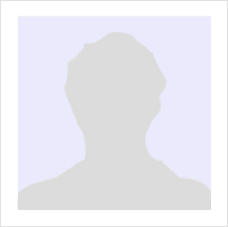 Anschrift:								Musterweg 77, 12130 StadtE-Mail Adresse:						jona.muster@gmail.comTelefonnummer:						+49 176 6934443Geburtsort:							MusterhausenGeburtsdatum:						01.01.1990Familienstand: 						verheiratetPraxiserfahrungseit 09/2018						Lagerhelfer										Besserweg Lebensmittel GmbH (Wuppertal, DE)Kommissionierung und Verpackung der WareEinlagerung der SendungenBearbeitung des Warenausgangs BestandskontrollenBe- und Entladen von Paletten08/2016 – 09/2018				Lagerhelfer										Lebensmittel Großhelf GmbH (Wuppertal, DE)Bearbeitung des Wareneingangs RetourenbearbeitungBe- und Entladen von ContainernVerpackung der WareAssistenz bei InventurarbeitenBildungsweg09/2010 – 06/2016				Hauptschulabschluss										Gesamtschule Brennweg  (Wuppertal, DE)Prüfungsfächer: Deutsch, Werken, MathematikAbschlussnote (2,3)Weiterbildung02/2021							Seminar im Bereich effiziente Lagerungsprozesse										Seminar Academy (Wuppertal, DE)04/2020 – 05/2020				Umgang mit Lebensmitteln im Versand										Seminar Academy (Online-Kurs)Umfang: 3 Wochen mit je 4 WochenstundenSchwerpunkte: temperaturempfindliches Lagern, Verderblichkeit, effizienter TransportWeitere KenntnisseSprachen:							Deutsch – Muttersprache									Englisch – gute KenntnisseSoftware:							MS Powerpoint, MS Word – sehr gut									MS Excel – sehr gut									OrgaMAX – ausgezeichnetCOSYS – gutbizSoft– sehr gutSonstige:							Führerscheinklasse BInteressenMountainbike fahrenIn der Hobbywerkstatt werkenJona MusterMusterstadt, den 01.01.2022Installieren der Schriftarten für diese Vorlage:Diese Vorlage wurde mit Premium-Schriftarten gestaltet. Die Schriftarten können hier kostenlos heruntergeladen und installiert werden:https://lebenslaufdesigns.de/wp-content/uploads/Schriftarten-3.zipHinweis: Ohne die Installation der Schriftarten kann das Layout der Vorlage fehlerhaft dargestellt werden.Video-Anleitungen zur Bearbeitung dieser Vorlage: https://lebenslaufdesigns.de/wp-content/uploads/Anleitung-zur-Bearbeitung.pdf